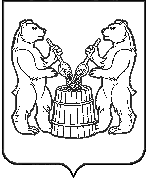 АДМИНИСТРАЦИЯ   УСТЬЯНСКОГО МУНИЦИПАЛЬНОГО РАЙОНА  АРХАНГЕЛЬСКОЙ  ОБЛАСТИПОСТАНОВЛЕНИЕот  19 марта 2021 года  №  385   р.п. ОктябрьскийВ связи с внесением изменений в схемы избирательных округов для проведения выборов депутатов представительных органов городского поселения «Октябрьское», сельского поселения «Илезское» Устьянского муниципального района Архангельской области, ходатайством  главы сельского поселения «Шангальское» Устьянского муниципального района Архангельской области,  руководствуясь  подпунктом «д» пункта 2.1,  пунктом 4 статьи 19 Федерального закона от 12 июня 2002 года № 67-ФЗ «Об основных гарантиях избирательных прав и права на участие в референдуме граждан Российской Федерации», администрация Устьянского муниципального районаПОСТАНОВЛЯЕТ:Внести следующие изменения в постановление администрации муниципального образования «Устьянский муниципальный район» от 26 сентября 2017 года № 1040 «Об образовании на территории муниципального образования «Устьянский муниципальный район» избирательных участков для проведения голосования и подсчета голосов избирателей в период проведения выборов и референдумов»:В описании границ Устьянского избирательного участка № 884 слова «ул.Ленина с дома № 1 по дом № 29 нечетная сторона, с дома № 2 по дом № 34 четная сторона» заменить словами ул. Ленина (дома № 1-29 (нечетная сторона), № 2-34 А (четная сторона).В описании границ Шангальского избирательного участка № 885 слова № 31-87 А (нечетная сторона) заменить словами № 31-91(нечетная сторона)В описании границ Ленинского избирательного участка № 888 слово «Загородная» заменить словами: «Загородная (дома № 1-1В, 2-2А, 3-3А, 4А, 5, 9, 11, 13, 15, 17, 19, 25, 27, 31, 33, 35, 41, 43, 47, 49, 55, 59-59В, 61, 63, 65, 67, 69, 71, 73, 75)»; исключить слова: «Дружбы,», «Безымянный, Светлый,».В описании границ Центрального избирательного участка № 889 слова «Населенные пункты:» заменить словами «Населенный пункт:», после слов «60 лет СССР,» дополнить словами « Загородная (дома № 4, 8, 10, 14, 18, 20, 26, 28, 34, 38, 40, 42, 48, 50, 52, 52А, 54, 54А, 56, 58), Дружбы,», после слова «Квартальный» дополнить словами « , Безымянный, Светлый».Исключить из описания границ Тарногского избирательного участка № 899 слово « Житомирская,».Дополнить описание границы Северного избирательного участка  № 900 после слова «Молодежная,» словом « Житомирская,».Опубликовать настоящее постановление в муниципальном вестнике «Устьяны» и разместить на официальном сайте администрации Устьянского муниципального района.Глава Устьянского муниципального района                               А.А.ХоробровО внесении изменений в постановление администрации муниципального образования «Устьянский муниципальный район»                                                     от 26 сентября 2017 года № 1040 